Załącznik nr 9 do Wniosku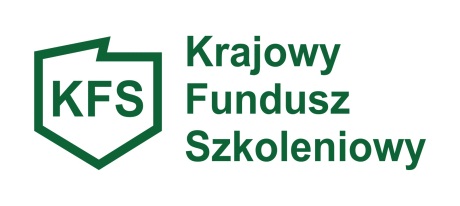 OŚWIADCZENIE PRACODAWCY – PRIORYTET 7Wsparcie kształcenia ustawicznego skierowane do pracodawców zatrudniających cudzoziemcówOświadczam, że:• zatrudniam cudzoziemca na podstawie: ☐ umowy o pracę/ ☐ powołania/ ☐ wyboru/ ☐ mianowania/ ☐ spółdzielczej umowy o pracę *• zatrudnię cudzoziemca na podstawie: ☐ umowy o pracę/ ☐ powołania/☐ wyboru/ ☐ mianowania/ ☐ spółdzielczej umowy o pracę w ciągu 1 m-ca po zakończeniu kształcenia ustawicznego na okres minimum 3 miesięcyOświadczam, że pracownicy (dotyczy cudzoziemców) wskazani do kształcenia:w momencie składania wniosku posiadają aktualny tytuł pobytowy i legalne zatrudnienie na terytorium RP, będą uczestniczyć w kształceniu tylko w przypadku posiadania aktualnego tytułu pobytowego i legalnego zatrudnienia na terytorium RP w okresie kształcenia.Świadomy odpowiedzialności karnej wynikającej z art. 297 § 1 ustawy z dnia 6 czerwca 1997 r. -Kodeks karny (Dz. U. z 2024 r. poz. 17) oświadczam, że informacje zawarte w dokumencie są zgodne z prawdą, co potwierdzam własnoręcznym podpisem.  ............................			    		   .....................................................................        (data)				                                     (podpis pracodawcy lub osoby upoważnionej                            				                                             do reprezentowania pracodawcy)	   Lp.Nazwa wnioskowanego kształceniaLiczba osób wskazanych do kształceniaLiczba osób wskazanych do kształceniaWskazanie działań zmierzających do ułatwienia /umożliwienia pracy z zatrudnionymi bądź planowanymi do zatrudnienia cudzoziemcamiLp.Nazwa wnioskowanego kształceniaogółemw tym cudzoziemcyWskazanie działań zmierzających do ułatwienia /umożliwienia pracy z zatrudnionymi bądź planowanymi do zatrudnienia cudzoziemcami1.2.3.